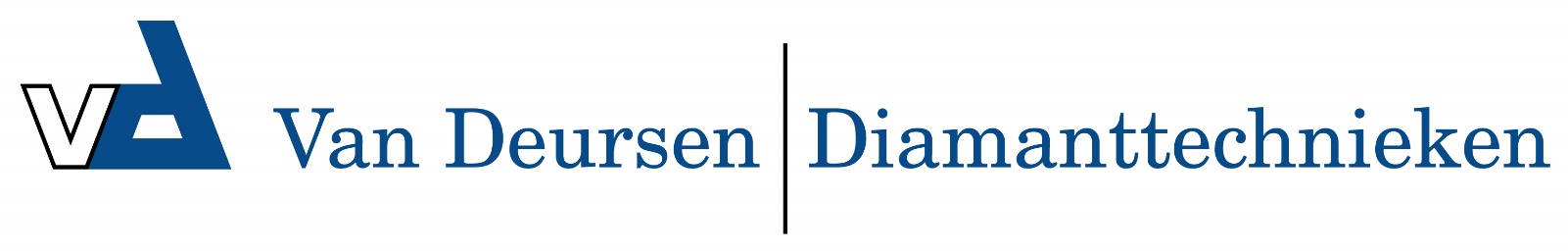 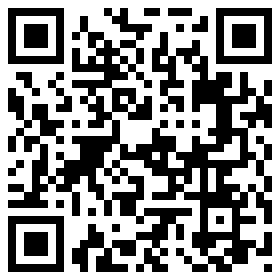 806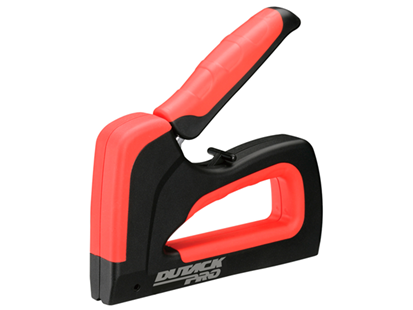 Handtacker voor professioneel gebruik, voorzien van een instelbare slagkrachtregeling en een nietenvenster voor snelle controle van de magazijncapaciteit
afmeting: 194 x 30 x 177 mm
behuizing: aluminium
toepassing: stof, textiel, kabels tot 6 mm (50V)Artikelnummergewichtbevestigingsmiddelen4010033654 gSerie 36, serie 20